Stari trg pri Ložu, 5. 9. 2019Spoštovani staršiVabiva vas na 1. roditeljski sestanek, ki bo v torek, 10. 9. 2019, ob 17. uri  v  učilnici za likovno in glasbeno umetnost.Dnevni red:Prehod iz 5. v 6. razred ( šolska svetovalna delavka Sabina Breznik)Organizacija dela v šolskem letu 2019/2020Pobude, vprašanja, predlogiRazno    Lepo pozdravljeni                          Razredničarki                                                                                Albina Ponikvar,  Vida Truden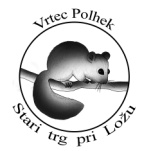 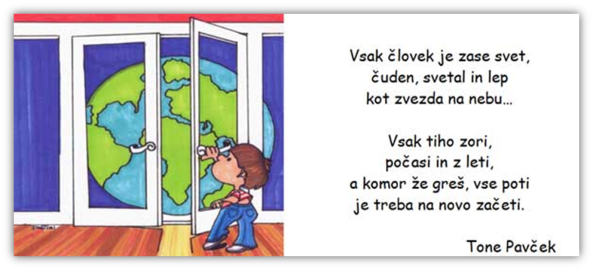 Osnovna šola heroja Janeza HribarjaCesta Notranjskega odreda 321386 Stari trg pri Ložu	tel: 01 707 12 50,   fax:  01 707 12  60os.h-janeza-hribarja@guest.arnes.si